ЧЕРКАСЬКА МІСЬКА РАДА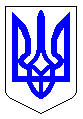 ЧЕРКАСЬКА МІСЬКА РАДАВИКОНАВЧИЙ КОМІТЕТРІШЕННЯВід 19.06.2019 № 690Про проект рішення Черкаської  міської ради «Про внесення змін до рішення Черкаської міської ради від 22.01.2015 № 2-678 «Про затвердження Програми підтримки засобів масової інформації та сприяння розвитку інформаційної сфери                   на 2015-2019 роки» Враховуючи рішення Черкаської міської ради від 21.03.2019 № 2-4173 «Про утворення деяких юридичних осіб Черкаської міської ради, затвердження їх структури та внесення змін до рішення Черкаської міської ради від 23.05.2013 № 3-1682», підпункту 1 пунктку «а» статті 27 Закону України «Про місцеве самоврядування в Україні» та з метою створення умов для реалізації конституційних прав громадян на інформацію про діяльність міської ради та її виконавчих органів, виконавчий комітет Черкаської міської радиВИРІШИВ:Погодити та внести на розгляд і затвердження Черкаської міської ради проект рішення «Про внесення змін до рішення Черкаської міської ради             від 22.01.2015 № 2-678 «Про затверждення Програми підтримки засобів масової інформації та сприння розвитку інформаційної сфери на 2015-2019 роки».  Контроль за виконанням рішення покласти на начальника управління інформаційної політики Крилова А.О. 	Міський голова						                             А. В. БондаренкоПроект рішенняПроект рішення№        -8-рд№        -8-рдЧЕРКАСЬКА МІСЬКА РАДАЧЕРКАСЬКА МІСЬКА РАДАЧЕРКАСЬКА МІСЬКА РАДАЧЕРКАСЬКА МІСЬКА РАДАЧЕРКАСЬКА МІСЬКА РАДА<Про внесення змін до рішення Черкаської міської ради від 22.01.2015 № 2-678 «Про затвердження Програми підтримки засобів масової інформації та сприяння розвитку інформаційної сфери на 2015-2019 роки»Про внесення змін до рішення Черкаської міської ради від 22.01.2015 № 2-678 «Про затвердження Програми підтримки засобів масової інформації та сприяння розвитку інформаційної сфери на 2015-2019 роки»Про внесення змін до рішення Черкаської міської ради від 22.01.2015 № 2-678 «Про затвердження Програми підтримки засобів масової інформації та сприяння розвитку інформаційної сфери на 2015-2019 роки»Про внесення змін до рішення Черкаської міської ради від 22.01.2015 № 2-678 «Про затвердження Програми підтримки засобів масової інформації та сприяння розвитку інформаційної сфери на 2015-2019 роки»>Пояснювальна записка до проекту рішення:«Про внесення змін до рішення Черкаської міської ради від 22.01.2015 № 2-678 «Про затвердження Програми підтримки засобів масової інформації та сприяння розвитку інформаційної сфери на 2015-2019 роки»У зв’язку із прийняттям рішення Черкаської міської ради від 21.03.2019 року № 2-4173 «Про утворення деяких юридичних осіб Черкаської міської ради, затвердження їх структури та внесення змін до рішення Черкаської міської ради від 23.05.2013 № 3-1682», з метою створення умов для реалізації конституційних прав громадян на інформацію про діяльність міської ради та її виконавчих органів у Програмі підтримки засобів масової інформації                та сприяння розвитку інформаційної сфери на 2015-2019 роки необхідно змінити виконавця з департаменту організаційного забезпечення на управління інформаційної політики. Крім того, заходи Програми доповнені пунктом 4.5 «Забезпечити виготовлення та розповсюдження інформаційної продукції про діяльність міської влади» у розділі IV «Заходи Програми». Цю дію буде реалізовано за рахунок передбачених на 2019 рік бюджетних асигнувань. Пояснювальна записка до проекту рішення:«Про внесення змін до рішення Черкаської міської ради від 22.01.2015 № 2-678 «Про затвердження Програми підтримки засобів масової інформації та сприяння розвитку інформаційної сфери на 2015-2019 роки»У зв’язку із прийняттям рішення Черкаської міської ради від 21.03.2019 року № 2-4173 «Про утворення деяких юридичних осіб Черкаської міської ради, затвердження їх структури та внесення змін до рішення Черкаської міської ради від 23.05.2013 № 3-1682», з метою створення умов для реалізації конституційних прав громадян на інформацію про діяльність міської ради та її виконавчих органів у Програмі підтримки засобів масової інформації                та сприяння розвитку інформаційної сфери на 2015-2019 роки необхідно змінити виконавця з департаменту організаційного забезпечення на управління інформаційної політики. Крім того, заходи Програми доповнені пунктом 4.5 «Забезпечити виготовлення та розповсюдження інформаційної продукції про діяльність міської влади» у розділі IV «Заходи Програми». Цю дію буде реалізовано за рахунок передбачених на 2019 рік бюджетних асигнувань. Пояснювальна записка до проекту рішення:«Про внесення змін до рішення Черкаської міської ради від 22.01.2015 № 2-678 «Про затвердження Програми підтримки засобів масової інформації та сприяння розвитку інформаційної сфери на 2015-2019 роки»У зв’язку із прийняттям рішення Черкаської міської ради від 21.03.2019 року № 2-4173 «Про утворення деяких юридичних осіб Черкаської міської ради, затвердження їх структури та внесення змін до рішення Черкаської міської ради від 23.05.2013 № 3-1682», з метою створення умов для реалізації конституційних прав громадян на інформацію про діяльність міської ради та її виконавчих органів у Програмі підтримки засобів масової інформації                та сприяння розвитку інформаційної сфери на 2015-2019 роки необхідно змінити виконавця з департаменту організаційного забезпечення на управління інформаційної політики. Крім того, заходи Програми доповнені пунктом 4.5 «Забезпечити виготовлення та розповсюдження інформаційної продукції про діяльність міської влади» у розділі IV «Заходи Програми». Цю дію буде реалізовано за рахунок передбачених на 2019 рік бюджетних асигнувань. Пояснювальна записка до проекту рішення:«Про внесення змін до рішення Черкаської міської ради від 22.01.2015 № 2-678 «Про затвердження Програми підтримки засобів масової інформації та сприяння розвитку інформаційної сфери на 2015-2019 роки»У зв’язку із прийняттям рішення Черкаської міської ради від 21.03.2019 року № 2-4173 «Про утворення деяких юридичних осіб Черкаської міської ради, затвердження їх структури та внесення змін до рішення Черкаської міської ради від 23.05.2013 № 3-1682», з метою створення умов для реалізації конституційних прав громадян на інформацію про діяльність міської ради та її виконавчих органів у Програмі підтримки засобів масової інформації                та сприяння розвитку інформаційної сфери на 2015-2019 роки необхідно змінити виконавця з департаменту організаційного забезпечення на управління інформаційної політики. Крім того, заходи Програми доповнені пунктом 4.5 «Забезпечити виготовлення та розповсюдження інформаційної продукції про діяльність міської влади» у розділі IV «Заходи Програми». Цю дію буде реалізовано за рахунок передбачених на 2019 рік бюджетних асигнувань. Пояснювальна записка до проекту рішення:«Про внесення змін до рішення Черкаської міської ради від 22.01.2015 № 2-678 «Про затвердження Програми підтримки засобів масової інформації та сприяння розвитку інформаційної сфери на 2015-2019 роки»У зв’язку із прийняттям рішення Черкаської міської ради від 21.03.2019 року № 2-4173 «Про утворення деяких юридичних осіб Черкаської міської ради, затвердження їх структури та внесення змін до рішення Черкаської міської ради від 23.05.2013 № 3-1682», з метою створення умов для реалізації конституційних прав громадян на інформацію про діяльність міської ради та її виконавчих органів у Програмі підтримки засобів масової інформації                та сприяння розвитку інформаційної сфери на 2015-2019 роки необхідно змінити виконавця з департаменту організаційного забезпечення на управління інформаційної політики. Крім того, заходи Програми доповнені пунктом 4.5 «Забезпечити виготовлення та розповсюдження інформаційної продукції про діяльність міської влади» у розділі IV «Заходи Програми». Цю дію буде реалізовано за рахунок передбачених на 2019 рік бюджетних асигнувань. Пояснювальна записка до проекту рішення:«Про внесення змін до рішення Черкаської міської ради від 22.01.2015 № 2-678 «Про затвердження Програми підтримки засобів масової інформації та сприяння розвитку інформаційної сфери на 2015-2019 роки»У зв’язку із прийняттям рішення Черкаської міської ради від 21.03.2019 року № 2-4173 «Про утворення деяких юридичних осіб Черкаської міської ради, затвердження їх структури та внесення змін до рішення Черкаської міської ради від 23.05.2013 № 3-1682», з метою створення умов для реалізації конституційних прав громадян на інформацію про діяльність міської ради та її виконавчих органів у Програмі підтримки засобів масової інформації                та сприяння розвитку інформаційної сфери на 2015-2019 роки необхідно змінити виконавця з департаменту організаційного забезпечення на управління інформаційної політики. Крім того, заходи Програми доповнені пунктом 4.5 «Забезпечити виготовлення та розповсюдження інформаційної продукції про діяльність міської влади» у розділі IV «Заходи Програми». Цю дію буде реалізовано за рахунок передбачених на 2019 рік бюджетних асигнувань. Начальник управління інформаційної політикиА.О.КриловКрапива Ю.Б.Пустовгар М.А.33-12-70